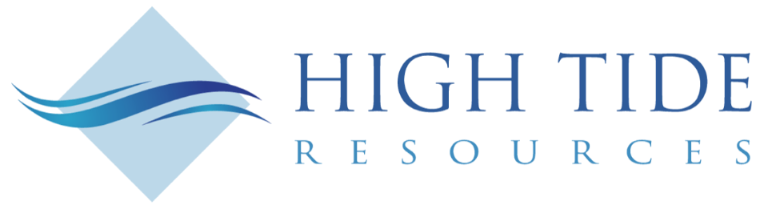 High Tide Resources Enters into Option Agreement to Acquire 100% of the Big Bang Lithium Project in NW OntarioTORONTO, February 9, 2023 – High Tide Resources Corp. (“High Tide” or the “Company”) (CSE: HTRC) is pleased to announce that it has entered into an option agreement (the “Agreement”) to acquire a 100% interest in the Big Bang Lithium Project (“Big Bang” or the “Property”) located about 275 km northeast of Thunder Bay, Ontario near the town of Geraldton (Figure 1).  Steve Roebuck, Director, President & Interim CEO of High Tide states, “We are very pleased to announce the acquisition of our second lithium project which we are naming the “Big Bang Lithium Project” in NW Ontario. We continue to focus on identifying and acquiring high-quality lithium projects in top mining jurisdictions like Quebec and Ontario.”Big Bang represents our second lithium project acquisition in less than one year and is similar to our 14,400-hectare Clearcut Lithium Project in Quebec (see press releases dated July 14, 2022 & January 23, 2023). Big Bang is road accessible and is located approximately 15 kilometres south of Highway 11 near the mining town of Geraldton and connected via a network of logging roads. Having road and trail access will enable the Company to keep explorations costs low while efficiently covering more ground than a remote helicopter supported exploration program. Additionally, being located in NW Ontario will provide access to regional lithium processing hubs which are currently in the planning stage.The 6,267-hectare property consists of 17 mineral claims within the Thunder Bay Mining Division and is located ~70 km east of Rock Tech Lithium’s advanced-stage Georgia Lake property which hosts a 10.60 MT @ 0.88% Li2O Indicated Resource and a 4.22 MT @ 1.00% Li2O Inferred Resource with production targeted for H2 - 2024. Mapping in the Big Bang area in 1939 identified several instances of ‘granite’ pegmatite. However, mapping during this era did not recognize, or document, various other ‘types’ of pegmatites which contain important mineralogical information. Of importance is that there are pegmatite dyke-like features mapped on the Property within muscovite-bearing granites and intruding metasediments. Agreement DetailsPursuant to the Agreement, the Company was granted the option to acquire a 100% interest in the Property (the “Option”) by making aggregate cash payments of $103,000 ($25,000 paid) and a one-time issuance of 225,000 common shares of the Company (completed). Upon exercise of the Option, the Company will grant the Vendors a 1.5% net smelter royalty, 0.5% of which may be re-purchased by the Company for $500,000.  About High TideHigh Tide is focused on and committed to the development of advanced-stage mineral projects in Canada using industry best practices combined with a strong social license from local communities. High Tide owns a 100% interest in the Labrador West Iron Project located adjacent to the Carol Lake Mine in Labrador City, NL and owns a 100% interest in the Lac Pegma copper-nickel-cobalt deposit located 50 kilometres southeast of Fermont, Quebec and is earning a 100% interest in the Clearcut Lithium Project located ~75 kilometres southwest of Val d’Or, Quebec. Majority shareholder Avidian Gold (TSX.V: AVG) controls approximately 30% of High Tide’s outstanding shares.Further details on the Company, including a NI 43-101 technical report on the Labrador West Iron property can be found on the Company’s website at www.hightideresources.com .Qualified PersonThe technical information contained in this news release has been approved by Steve Roebuck,P.Geo., Director, President and Interim CEO of High Tide, who is a Qualified Person as defined in "National Instrument 43-101, Standards of Disclosure for Mineral Projects."For further information, please contact: Steve Roebuck Director, President & Interim CEOMobile: (905) 741-5458 Email: sroebuck@hightideresources.com  Neither Canadian Securities Exchange nor its Regulation Services Provider (as that term is defined in the policies of the Canadian Securities Exchange) accepts responsibility for the adequacy or accuracy of this news release. Forward looking informationThis news release includes certain "forward-looking statements" which are not comprised of historical facts. Forward-looking statements include estimates and statements that describe the Company’s future plans, objectives or goals, including words to the effect that the Company or management expects a stated condition or result to occur. Forward-looking statements may be identified by such terms as “believes”, “anticipates”, “expects”, “estimates”, “may”, “could”, “would”, “will”, or “plan”. Since forward-looking statements are based on assumptions and address future events and conditions, by their very nature they involve inherent risks and uncertainties. Although these statements are based on information currently available to the Company, the Company provides no assurance that actual results will meet management’s expectations. Risks, uncertainties and other factors involved with forward-looking information could cause actual events, results, performance, prospects and opportunities to differ materially from those expressed or implied by such forward-looking information. Forward looking information in this news release includes, but is not limited to, closing of the Agreement, exercising the Option, the acquisition of low cost and potentially high reward lithium projects, the ability to keep exploration costs low, expected access to regional lithium processing hubs, the Company’s objectives, goals or future plans, statements, exploration results, potential mineralization, the estimation of mineral resources, exploration and mine development plans, timing of the commencement of operations and estimates of market conditions. Factors that could cause actual results to differ materially from such forward-looking information include, but are not limited to: the ability to anticipate and counteract the effects of COVID-19 pandemic on the business of the Company, including without limitation the effects of COVID-19 on the capital markets, commodity prices supply chain disruptions, restrictions on labour and workplace attendance and local and international travel, failure to receive requisite approvals in respect of the foregoing, failure to identify mineral resources, failure to convert estimated mineral resources to reserves, the inability to complete a feasibility study which recommends a production decision, the preliminary nature of metallurgical test results, delays in obtaining or failures to obtain required governmental, environmental or other project approvals, political risks, inability to fulfill the duty to accommodate First Nations and other indigenous peoples, uncertainties relating to the availability and costs of financing needed in the future, changes in equity markets, inflation, changes in exchange rates, fluctuations in commodity prices, delays in the development of projects, capital and operating costs varying significantly from estimates and the other risks involved in the mineral exploration and development industry, and those risks set out in the Company’s public documents filed on SEDAR. Although the Company believes that the assumptions and factors used in preparing the forward-looking information in this news release are reasonable, undue reliance should not be placed on such information, which only applies as of the date of this news release, and no assurance can be given that such events will occur in the disclosed time frames or at all. The Company disclaims any intention or obligation to update or revise any forward-looking information, whether as a result of new information, future events or otherwise, other than as required by law.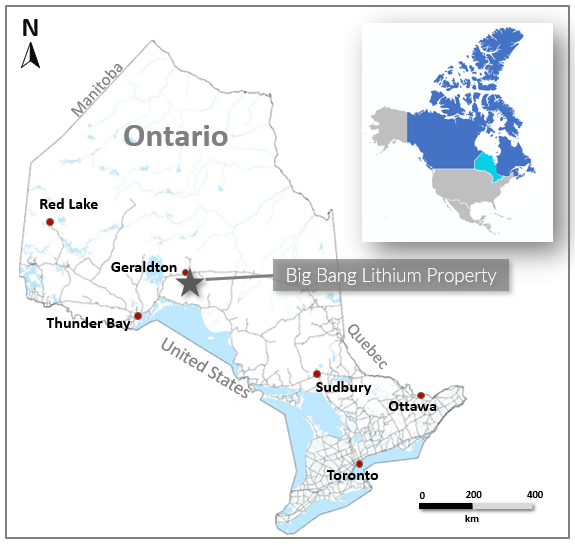 Figure 1: Big Bang Lithium Project location map in NW Ontario, Canada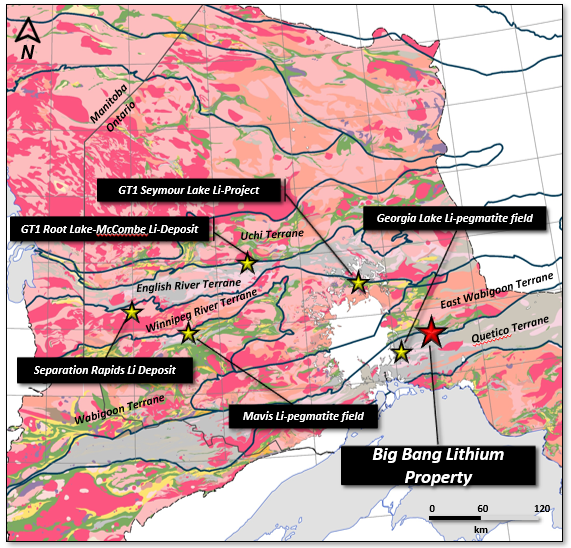 Figure 2: Northwest Ontario Regional Map with select lithium projects and Big Bang Lithium Project 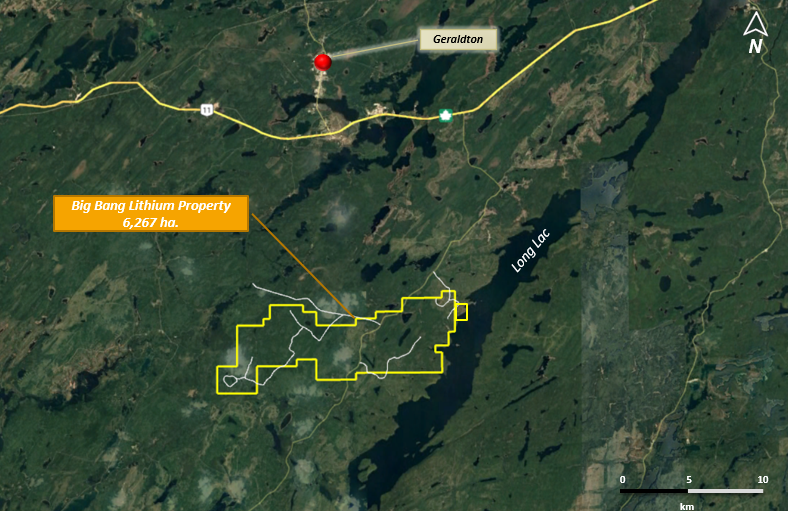 Figure 3: Location and roads to Big Bang Lithium Project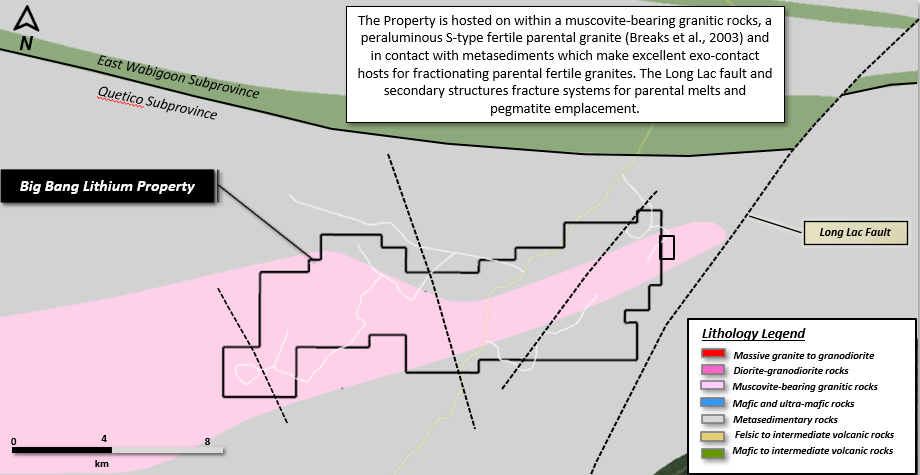 Figure 4: Big Bang Lithium Project local geology and structure